                                                                              Załącznik Nr 9 do Zarządzenia Nr 11/2021                                                                                                                         Dyrektora Powiatowego Urzędu Pracy                                                                                                                                                                                                                                                           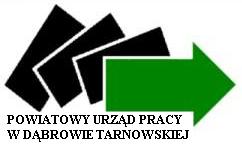                                                                                                                          w  Dąbrowie Tarnowskiej z dnia 10.02.2021r.                                                                                          Powiatowy Urząd Pracy                                                                                  w Dąbrowie Tarnowskiej………………..……	                                 …………………dnia………….....…..     (pieczątka organizatora)	                                           WNIOSEK O ORGANIZACJĘ PRAC SPOŁECZNIE UŻYTECZNYCHPodstawa  prawna:Ustawa  z dnia 20  kwietnia 2004r. o  promocji zatrudnienia i instytucjach  rynku pracy,                                        Rozporządzenie Ministra Rodziny, Pracy i Polityki Społecznej z dnia 21 grudnia 2017r. w sprawie organizowania prac społecznie użytecznych .I. PODSTAWOWE INFORMACJE O ORGANIZATORZE:1. Pełna nazwa organizatora prac społecznie użytecznych:………………….…………..……………………………………………………………………………………………...........2. Adres siedziby organizatora prac społecznie użytecznych:……………………..…..…………………………………………………………………………………………...............3. Numer telefonu: ……………..……..……….faxu  ……………………………………….4. Miejsce prowadzenia działalności………………………………………………………………………………………………………………………………………………….............5. Osoba uprawniona do reprezentowania organizatora oraz nazwa pełnionej funkcji:………………………………………………………………………………………….............6. Imię i nazwisko, stanowisko oraz telefon osoby uprawnionej do udzielania informacji w sprawie złożonego wniosku:…………………………….…………………….………………………………………………………………………………………….............7. Numer identyfikacji nadany w krajowym rejestrze podmiotów gospodarki narodowej REGON:…………………………………………………………........................8. Numer identyfikacji podatkowej NIP:…………………………………………………….9. Oznaczenie formy prawnej prowadzonej działalności:…………….………................………………………………………………………………………………………….............10. Kod klasyfikacji prowadzonej działalności według PKD:…………………..………….………………………………………………………………………………………….............11. Nazwa Banku, numer konta bankowego ……………………………………….……...…………………………………………………………………………………………..............12. Warunki wykonywania prac społecznie użytecznych (proszę opisać jakie warunki zostaną stworzone dla osoby wykonującej prace społecznie użyteczne oraz określić te, które będą miały wpływ na opis stanowiska pracy w skierowaniu na profilaktyczne badania lekarskie, np. praca przy komputerze, praca na wysokości) …………………...……………………………………………………………………………..…………………………………………………………………………………………..……….………………………………………………………………………………………………….II. INFORMACJA O PLANOWANYM PRZYJĘCIU OSÓB UPRAWNIONYCH DO WYKONYWANIA PRAC SPOŁECZNIE UŻYTECZNYCH:1. Liczba wnioskowanych osób:……………….……………………………………………..2. Wnioskowany okres wykonywania prac społecznie użytecznych:………………..…..………………………………………………………………………………………….............3. Liczba godzin wykonywania prac społecznie użytecznych przez jedną osobę*:…………………………………………………………………….…………….godzin tygodniowo: ………………………………………………………………….……godzin miesięcznie: ………………………………………………………………. ……..ogółem przez wnioskowany okres odbywania prac społecznie użytecznych:……...........................................................................................................................................4. Liczba godzin wykonywania prac społecznie użytecznych ogółem przez wszystkie osoby w okresie odbywania prac społecznie użytecznych………………………………..[* - osoba uprawniona może zostać skierowana do wykonywania prac społecznie użytecznych  w wymiarze do 10 godzin w tygodniu.]5. Rodzaj prac, czynności planowanych do wykonywania przez osoby skierowane                   do wykonywania prac społecznie użytecznych:……………………………………………………………………………….…………...……...……………………………………………………………………………………..…...………….……………………………………………………………………………...…………..………………………………………………………………………………………………………..……………………………………………………………………………………………..........6. Rodzaj prac, które mają być wykonywane przez skierowane osoby oraz pożądane kwalifikacje zawodowe w stosunku  do kierowanych osób:7. Informacje dotyczące wysokości proponowanego świadczenia dla skierowanych osób i wnioskowana wysokość (procent) refundowanego świadczenia z tytułu wykonywania prac społecznie użytecznych przez skierowane osoby:*- nazwa zawodu lub specjalności musi być zgodna z klasyfikacją zawodów i specjalności zawartą w rozporządzeniu MPiPS z dnia 07.08.2014 r. w sprawie klasyfikacji zawodów i specjalności na potrzeby rynku pracy oraz zakresu jej stosowania (tekst jednolity Dz. U. z 2018 r., poz. 227). 8. Po zakończeniu okresu trwania prac społecznie użytecznych   zobowiązuję się /                  nie zobowiązuję się *)  do zatrudnienia ……… osób na okres co najmniej 3-ech miesięcy. III. OŚWIADCZENIEOświadczam, że:Nie zalegamy z opłacaniem składek na ubezpieczenie społeczne, zdrowotne, Fundusz Pracy oraz Fundusz Gwarantowanych Świadczeń Pracowniczych.Nie posiadamy zadłużenia w Urzędzie Skarbowym z tytułu zobowiązań podatkowych.Nie zalegamy z opłacaniem innych danin publicznych.Nie posiadamy  nieuregulowanych w terminie zobowiązań cywilnoprawnych.Prawdziwość informacji potwierdzam własnoręcznym podpisem.……………………………………………..                        ………………………………………………… 				                         Data i miejscowość			                       Podpis i pieczęć imienna organizatoraZałączniki, które należy dołączyć do wniosku:Kserokopia zaświadczenia o numerze identyfikacyjnym REGON potwierdzona                   za zgodność z oryginałem.Kserokopia decyzji o nadaniu numeru identyfikacji podatkowej NIP potwierdzona za zgodność z oryginałem.*) niepotrzebne skreślićLp.Liczba wnioskowanych osóbProponowany zawód/stanowisko*Miejsce wykonywania prac społecznie użytecznych(dokładny adres)Wymiar czasu pracy (liczba godzin tygodniowo i miesięcznie)Zmianowość i godziny wykonywania prac społecznie użytecznychPożądane kwalifikacje zawodowePożądane kwalifikacje zawodowePożądane kwalifikacje zawodoweLp.Liczba wnioskowanych osóbProponowany zawód/stanowisko*Miejsce wykonywania prac społecznie użytecznych(dokładny adres)Wymiar czasu pracy (liczba godzin tygodniowo i miesięcznie)Zmianowość i godziny wykonywania prac społecznie użytecznychPoziom wykształceniaZawód wyuczony/kierunekDodatkowe uprawnienia i umiejętności zawodoweLp.Proponowany zawód/stanowisko*Wysokość proponowanego świadczenia za godzinę (uwzględniając wnioskowaną refundację)Wnioskowana wysokość refundacji  świadczenia z tytułu wykonywania przez skierowane osoby prac społecznie użytecznych (patrz: zasady organizacji prac społecznie użytecznych )Wnioskowana wysokość refundacji  świadczenia z tytułu wykonywania przez skierowane osoby prac społecznie użytecznych (patrz: zasady organizacji prac społecznie użytecznych )Inne informacje dotyczące warunków wykonywania prac społecznie użytecznych: (np. wpływ wykonywanej pracy  na stan zdrowia)Lp.Proponowany zawód/stanowisko*Wysokość proponowanego świadczenia za godzinę (uwzględniając wnioskowaną refundację)Wnioskowana wysokość refundowanego świadczenia (za miesiąc)Wnioskowany okres refundacjiInne informacje dotyczące warunków wykonywania prac społecznie użytecznych: (np. wpływ wykonywanej pracy  na stan zdrowia)